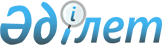 Об утверждении Положения государственного учреждения "Отдел ветеринарии" Зерендинского района
					
			Утративший силу
			
			
		
					Постановление акимата Зерендинского района Акмолинской области от 13 марта 2015 года № 150. Зарегистрировано Департаментом юстиции Акмолинской области 16 апреля 2015 года № 4751. Утратило силу постановлением акимата Зерендинского района Акмолинской области от 15 апреля 2016 года № А-3/165      Сноска. Утратило силу постановлением акимата Зерендинского района Акмолинской области от 15.04.2016 № А-3/165 (вступает в силу со дня подписания).

      Примечание РЦПИ.

      В тексте документа сохранена пунктуация и орфография оригинала.

      В соответствии со статьей 37 Закона Республики Казахстан "О местном государственном управлении и самоуправлении в Республике Казахстан", Указом Президента Республики Казахстан от 29 октября 2012 года № 410 "Об утверждении Типового положения государственного органа Республики Казахстан", акимат Зерендинского района ПОСТАНОВЛЯЕТ:

      1. Утвердить прилагаемое Положение государственного учреждения "Отдел ветеринарии" Зерендинского района.

      2. Настоящее постановление вступает в силу со дня государственной регистрации в Департаменте юстиции Акмолинской области и вводится в действие со дня официального опубликования.

 Положение государственного учреждения "Отдел ветеринарии" Зерендинского района
1. Общие положения      1. Государственное учреждение "Отдел ветеринарии" Зерендинского района является государственным органом Республики Казахстан, осуществляющим функции в сфере ветеринарии.

      2. Государственное учреждение "Отдел ветеринарии" Зерендинского района имеет ведомство:

      государственное коммунальное предприятие на праве хозяйственного ведения "Зерендинская ветеринарная станция" при акимате Зерендинского района.

      3. Государственное учреждение "Отдел ветеринарии" Зерендинского района осуществляет свою деятельность в соответствии с Конституцией и Законами Республики Казахстан, актами Президента и Правительства Республики Казахстан и иными нормативными правовыми актами, а также настоящим Положением.

      4. Государственное учреждение "Отдел ветеринарии" Зерендинского района является юридическим лицом в организационно-правовой форме государственного учреждения, имеет печати и штампы со своим наименованием на государственном языке, бланки установленного образца, а также в соответствии с законодательством Республики Казахстан счета в органах казначейства.

      5. Государственное учреждение "Отдел ветеринарии" Зерендинского района вступает в гражданско-правовые отношения от собственного имени.

      6. Государственное учреждение "Отдел ветеринарии" Зерендинского района имеет право выступать стороной гражданско-правовых отношений от имени государства, если оно уполномочено на это в соответствии с законодательством.

      7. Государственное учреждение "Отдел ветеринарии" Зерендинского района по вопросам своей компетенции, в установленном законодательством порядке принимает решения, оформляемые приказами руководителя государственного учреждения "Отдел ветеринарии" Зерендинского района и другими актами, предусмотренными законодательством Республики Казахстан.

      8. Структура и лимит штатной численности государственного учреждения "Отдел ветеринарии" Зерендинского района утверждаются в соответствии с действующим законодательством.

      9. Местонахождение государственного учреждения "Отдел ветеринарии" Зерендинского района 021200, Республика Казахстан, Акмолинская область, Зерендинский район, село Зеренда, улица Мира, 52.

      10. Полное наименование государственного учреждения государственное учреждение "Отдел ветеринарии" Зерендинского района.

      11. Настоящее Положение является учредительным документом государственного учреждения "Отдел ветеринарии" Зерендинского района.

      12. Финансирование деятельности государственного учреждения "Отдел ветеринарии" Зерендинского района осуществляется из местного бюджета.

      13. Государственному учреждению "Отдел ветеринарии" Зерендинского района запрещается вступать в договорные отношения с субъектами предпринимательства на предмет выполнения обязанностей, являющихся функциями государственного учреждения "Отдел ветеринарии" Зерендинского района.

      Если государственному учреждению "Отдел ветеринарии" Зерендинского района предоставлено право осуществлять приносящую доходы деятельность, то доходы, полученные от такой деятельности, направляются в доход государственного бюджета.

 2. Миссия, основные задачи, функции, права и обязанности государственного учреждения      14. Миссия: Государственное учреждение "Отдел ветеринарии" Зерендинского района осуществляет государственную политику в области ветеринарии, в целях охраны здоровья населения от болезней общих для человека и животных на территории района.

      15. Задачи:

      охрана здоровья населения от болезней, общих для человека и животных;

      защита животных от болезней и их лечение;

      обеспечение ветеринарно-санитарной безопасности;

      охрана территории Республики Казахстан от заноса и распространения заразных и экзотических болезней животных из других государств;

      предупреждение и ликвидация загрязнения окружающей среды при осуществлении физическими и юридическими лицами деятельности в области ветеринарии.

      16. Функции:

      1) функции государственного учреждения "Отдел ветеринарии" Зерендинского района:

      внесение в местный представительный орган области для утверждения правил содержания животных, правил содержания и выгула собак и кошек, правил отлова и уничтожения бродячих собак и кошек, предложений по установлению границ санитарных зон содержания животных;

      организация отлова и уничтожения бродячих собак и кошек;

      организация строительства скотомогильников (биотермических ям) и обеспечение их содержания в соответствии с ветеринарными (ветеринарно-санитарными) требованиями;

      организация и обеспечение предоставления заинтересованным лицам информации о проводимых ветеринарных мероприятиях;

      организация и проведение просветительной работы среди населения по вопросам ветеринарии;

      организация государственных комиссий по приему в эксплуатацию объектов производства, осуществляющих выращивание животных, заготовку (убой), хранение, переработку и реализацию животных, продукции и сырья животного происхождения, а также организаций по производству, хранению и реализации ветеринарных препаратов, кормов и кормовых добавок;

      обезвреживание (обеззараживание) и переработка без изъятия животных, продукции и сырья животного происхождения, представляющих опасность для здоровья животных и человека;

      возмещение владельцам стоимости обезвреженных (обеззараженных) и переработанных без изъятия животных, продукции и сырья животного происхождения, представляющих опасность для здоровья животных и человека;

      принятие решений об установлении карантина или ограничительных мероприятий по представлению главного государственного ветеринарно-санитарного инспектора соответствующей территории в случае возникновения заразных болезней животных на территории района (города областного значения);

      принятие решений о снятии ограничительных мероприятий или карантина по представлению главного государственного ветеринарно-санитарного инспектора соответствующей территории после проведения комплекса ветеринарных мероприятий по ликвидации очагов заразных болезней животных на территории района (города областного значения);

      утверждение списка государственных ветеринарных врачей, имеющих право выдачи ветеринарно-санитарного заключения на объекты государственного ветеринарно-санитарного контроля и надзора;

      организация и осуществление государственного ветеринарно-санитарного контроля и надзора за соблюдением физическими и юридическими лицами законодательства Республики Казахстан в области ветеринарии в пределах соответствующей административно-территориальной единицы;

      проведение обследования эпизоотических очагов в случае их возникновения;

      выдача акта эпизоотологического обследования;

      осуществление государственного ветеринарно-санитарного контроля и надзора на предмет соблюдения требований законодательства Республики Казахстан в области ветеринарии:

      на объектах внутренней торговли;

      на объектах производства, осуществляющих выращивание животных, заготовку (убой), хранение, переработку и реализацию животных, продукции и сырья животного происхождения, а также в организациях по хранению и реализации ветеринарных препаратов, кормов и кормовых добавок (за исключением связанных с импортом и экспортом);

      у лиц, осуществляющих предпринимательскую деятельность в области ветеринарии за исключением производства ветеринарных препаратов;

      при транспортировке (перемещении), погрузке, выгрузке перемещаемых (перевозимых) объектов в пределах соответствующей административно-территориальной единицы, за исключением их экспорта (импорта) и транзита;

      на всех видах транспортных средств, по всем видам тары, упаковочных материалов, которые могут быть факторами передачи возбудителей болезней животных, за исключением экспорта (импорта) и транзита;

      на скотопрогонных трассах, маршрутах, территориях пастбищ и водопоя животных, по которым проходят маршруты транспортировки (перемещения);

      на территориях, в производственных помещениях и за деятельностью физических и юридических лиц, выращивающих, хранящих, перерабатывающих, реализующих или использующих перемещаемые (перевозимые) объекты, за исключением экспорта (импорта) и транзита;

      осуществление государственного ветеринарно-санитарного контроля и надзора за соблюдением зоогигиенических и ветеринарных (ветеринарно-санитарных) требований при размещении, строительстве, реконструкции и вводе в эксплуатацию скотомогильников (биотермических ям), объектов государственного ветеринарно-санитарного контроля и надзора, связанных с содержанием, разведением, использованием, производством, заготовкой (убоем), хранением, переработкой и реализацией, а также при транспортировке (перемещении) перемещаемых (перевозимых) объектов;

      составление акта государственного ветеринарно-санитарного контроля и надзора в отношении физических и юридических лиц;

      организация проведения ветеринарных мероприятий по энзоотическим болезням животных на территории соответствующей административно-территориальной единицы;

      организация проведения ветеринарных мероприятий по профилактике, отбору проб биологического материала и доставке их для диагностики особо опасных болезней животных по перечню, утверждаемому уполномоченным органом, а также других болезней животных;

      организация проведения мероприятий по идентификации сельскохозяйственных животных, ведению базы данных по идентификации сельскохозяйственных животных;

      определение потребности в изделиях (средствах) и атрибутах для проведения идентификации сельскохозяйственных животных и передача информации в местный исполнительный орган области, города республиканского значения, столицы;

      свод, анализ ветеринарного учета и отчетности и их представление в местный исполнительный орган области, города республиканского значения, столицы;

      внесение предложений в местный исполнительный орган области, города республиканского значения, столицы по ветеринарным мероприятиям по профилактике заразных и незаразных болезней животных;

      внесение предложений в местный исполнительный орган области, города республиканского значения, столицы по перечню энзоотических болезней животных, профилактика и диагностика которых осуществляются за счет бюджетных средств;

      организация хранения ветеринарных препаратов, приобретенных за счет бюджетных средств, за исключением республиканского запаса ветеринарных препаратов;

      внесение предложений в местный исполнительный орган области о ветеринарных мероприятиях по обеспечению ветеринарно-санитарной безопасности на территории соответствующей административно-территориальной единицы;

      организация санитарного убоя больных животных;

      осуществление в интересах местного государственного управления иных полномочий, возлагаемых на местные исполнительные органы законодательством Республики Казахстан.

      2) функции ведомства:

      проведения ветеринарных мероприятий против особо опасных, незаразных и энзоотических болезней животных;

      проведения идентификации сельскохозяйственных животных;

      оказания услуг по искусственному осеменению сельскохозяйственных животных;

      оказания услуг по транспортировке (доставке), хранению ветеринарных препаратов против особо опасных и энзоотических болезней животных, а также транспортировке (доставке) изделий (средств) и атрибутов для проведения идентификации сельскохозяйственных животных;

      содержания скотомогильников (биотермических ям), убойных площадок (площадок по убою сельскохозяйственных животных), строительство которых организовано местными исполнительными органами соответствующих административно-территориальных единиц;

      отлова и уничтожения бродячих собак и кошек;

      выдачи ветеринарной справки;

      ведения базы данных по идентификации сельскохозяйственных животных и выдачи выписки из нее;

      отбора проб биологического материала и доставки их в ветеринарную лабораторию;

      оказание услуг по транспортировке больных животных на санитарный убой.

      Государственные ветеринарные организации, образуемые местными исполнительными органами районов, создаются с ветеринарными пунктами.

      17. Права и обязанности:

      запрашивать и получать необходимую информацию от уполномоченного государственного органа в области ветеринарии и иных организаций для осуществления возложенных на него задач;

      внесение предложений в местный исполнительный орган области по ветеринарным мероприятиям по профилактике заразных и незаразных болезней животных;

      внесение предложений в местный исполнительный орган области по перечню энзоотических болезней животных, профилактика и диагностика которых осуществляется за счет бюджетных средств;

      внесение предложений в местный исполнительный орган области о ветеринарных мероприятиях по обеспечению ветеринарно-санитарной безопасности на территории района.

 3. Организация деятельности государственного учреждения      18. Руководство государственного учреждения "Отдел ветеринарии" Зерендинского района осуществляется руководителям, который несет персональную ответственность за выполнение возложенных на государственное учреждение "Отдел ветеринарии" Зерендинского района задач и осуществление им своих функций.

      19. Руководитель государственного учреждения "Отдел ветеринарии" Зерендинского района назначается на должность и освобождается от должности акимом Зерендинского района.

      20. Полномочия руководителя государственного учреждения "Отдел ветеринарии" Зерендинского района:

      определяет функциональные обязанности и полномочия должностных лиц государственного учреждение "Отдел ветеринарии" Зерендинского района;

      в соответствии с законодательством Республики Казахстан назначает на должности и освобождает от должностей работников государственного учреждения "Отдел ветеринарии" Зерендинского района;

      утверждает регламент работы государственного учреждения "Отдел ветеринарии" Зерендинского района;

      в установленном законодательством порядке налагает дисциплинарные взыскания на сотрудников государственного учреждения "Отдел ветеринарии" Зерендинского района;

      подписывает приказы государственного учреждения "Отдел ветеринарии" Зерендинского района;

      представляет государственное учреждение "Отдел ветеринарии" Зерендинского района во всех государственных учреждениях и иных организациях в соответствии с действующим законодательством Республики Казахстан;

      принимает меры по противодействию коррупции и несет за это персональную ответственность.

      осуществляет иные полномочия в соответствии с законодательством Республики Казахстан.

 4. Имущество государственного учреждения      21. Государственное учреждение "Отдел ветеринарии" Зерендинского района может иметь на праве оперативного управления обособленное имущество в случаях, предусмотренных законодательством.

      Имущество государственного учреждения "Отдел ветеринарии" Зерендинского района формируется за счет имущества, переданного ему собственником, а также имущества (включая денежные доходы), приобретенного в результате собственной деятельности и иных источников, не запрещенных законодательством Республики Казахстан.

      22. Имущество, закрепленное за государственное учреждение "Отдел ветеринарии" Зерендинского района относится к коммунальной собственности Зерендинского района.

      23. Государственное учреждение "Отдел ветеринарии" Зерендинского района не вправе самостоятельно отчуждать или иным способом распоряжаться закрепленным за ним имуществом и имуществом, приобретенным за счет средств, выданных ему по плану финансирования, если иное не установлено законодательством.

 5. Реорганизация и упразднение государственного учреждения      24. Реорганизация и упразднение государственного учреждения "Отдел ветеринарии" Зерендинского района осуществляется в соответствии с законодательством Республики Казахстан.

 6. Перечень организаций, находящихся в ведении отдела ветеринарии и его ведомств      1. Государственное коммунальное предприятие на праве хозяйственного ведения "Зерендинская ветеринарная станция" при акимате Зерендинского района.

 7. Перечень территориальных органов, находящихся в ведении государственного учреждения "Отдел ветеринарии" Зерендинского района      Ветеринарный пункт поселка Алексеевка;

      Ветеринарный пункт Аккольского сельского округа

      Ветеринарный пункт села Айдабол;

      Ветеринарный пункт Байтерекского сельского округа;

      Ветеринарный пункт Булакского сельского округа;

      Ветеринарный пункт Исаковского сельского округа;

      Ветеринарный пункт Зерендинского сельского округа;

      Ветеринарный пункт Кызылегисского сельского округа;

      Ветеринарный пункт сельского округа имени Канай би;

      Ветеринарный пункт Конысбайского сельского округа;

      Ветеринарный пункт Кызылсаянского сельского округа;

      Ветеринарный пункт Кусепского сельского округа;

      Ветеринарный пункт Ортакского сельского округа;

      Ветеринарный пункт Приреченского сельского округа;

      Ветеринарный пункт сельского округа М.Габдуллина;

      Ветеринарный пункт Симферопольского сельского округа;

      Ветеринарный пункт сельского округа С.Сейфуллина;

      Ветеринарный пункт Садовского сельского округа;

      Ветеринарный пункт Сарыозекского сельского округа;

      Ветеринарный пункт Троицкого сельского округа;

      Ветеринарный пункт Чаглинского сельского округа.


					© 2012. РГП на ПХВ «Институт законодательства и правовой информации Республики Казахстан» Министерства юстиции Республики Казахстан
				
      Аким Зерендинского района

А.Муратулы
Утверждено
постановлением акимата
Зерендинского района
от "13" 03 2015 года № 150